Многотабличная база данныхСоздайте новую базу данных Музыка.Создайте таблицу Группы, включающую поля:Добавьте в эту таблицу информацию о группах Cделайте все поля обязательными для заполнения. Для поля год создания установите ограничение, не позволяющее вводить год меньше 1950 (В случае ошибки должно появляться сообщение «Год не может быть меньше 1950!»). Для этого выделите поле-> зайдите в меню Поля -> проверка и установите Правило проверки поля и сообщение проверки поляСоздайте таблицу Типы записи, включающую поля:Добавьте в эту таблицу две записи: MP3 и CD.Создайте таблицу Альбомы, включающую поля:Cвяжите в таблице Альбомы поле Группа с таблицей Группы, а поле Тип записи – с таблицей Типы записи.Для этого зайдите в меню Работа с базами данных ->  Схема данных -> Добавьте все таблицы и установите между ними связьДобавьте в эту таблицу информацию об альбомах из таблицы. Тип записи выберите произвольно, но так, чтобы у каждой группы были альбомы в форматах MP3 и CD.Создайте запрос с именем ЗапросMP3, который выводит информацию обо всех дисках с записями в формате MP3. Альбомы должны быть отсортированы по названию группы: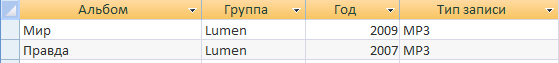 Создайте запрос с именем ЗапросГруппа, который выводит информацию обо всех дисках с записями заданной группы. Название группы вводит пользователь при выполнении запроса. Альбомы должны быть отсортированы, сначала – новые, потом – старые: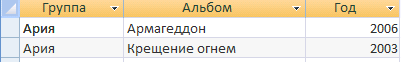 Создайте запрос с именем ЗапросЛидер, который предлагает пользователю ввести фамилию лидера группы и выводит количество альбомов этой группы и общее число песен в них: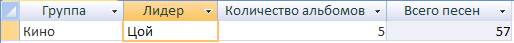 Код (счетчик)Название ЛидерГородГод созданияГруппаЛидерГородГод созданияАльбомыГодПесенLumenБулатовУфа1996Без консервантов200318Три пути200412Свобода200510Правда200712Мир200914АрияБеркутМосква1985Мания величия19858Ночь короче дня19959Химера200110Крещение огнем20039Армагеддон200610Король и шутГоршеневСанкт-Петербург1988Камнем по голове199621Король и шут199717Как в старой сказке200117Бунт на корабле200415Тень клоуна200819КиноЦойСанкт-Петербург198145198214Начальник Камчатки198613Группа крови198811Последний герой198910Звезда по имени Солнце19899Код (счетчик)НазваниеКод (счетчик)Название ГруппаГородГод созданияТип записи